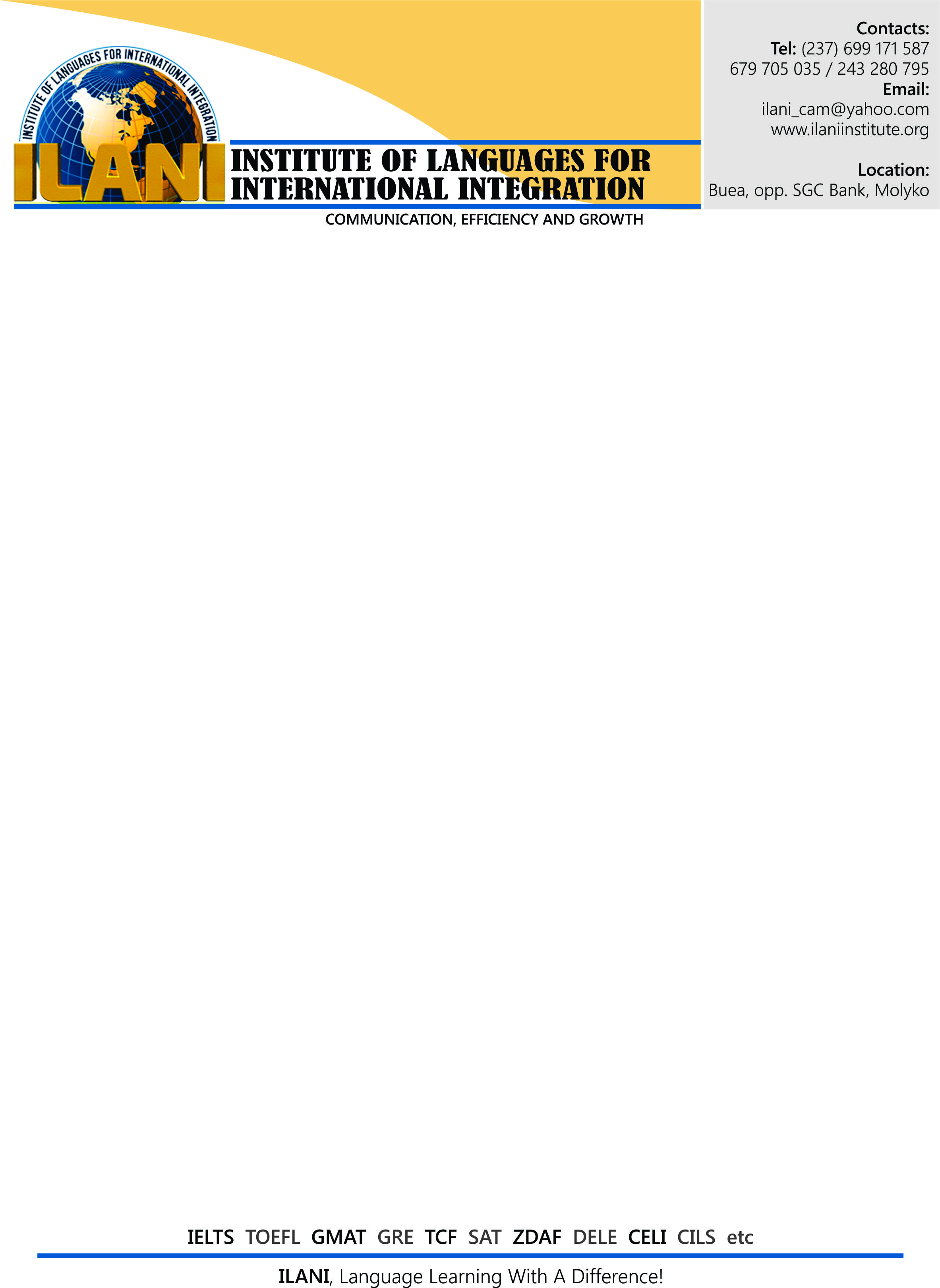 APPLICATION FORMPERSONAL INFORMATION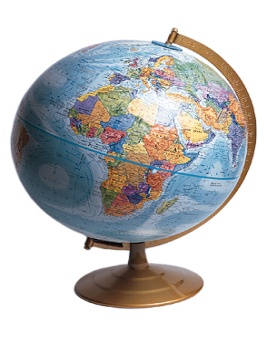 Name: __________________________________________________________________________________Date/ Place of birth: _________________________ _____________________________________________  Nationality: ___________________________Region of origin: _____________________________________Address: ________________________________________________________________________________Tel: ______________________________E-mail: ________________________________________________Civil Status:  Married         Single                Number of Children: _____________________________________Profession: __________________________Company’s Name: _____________________________________Name of parent/Guardian/ Sponsor Etc. _______________________________________________________Address:___________________________________    Tel: ________________________________________E-mail Address: ___________________________________________________________________________ACADEMIC INFORMATION							Which is your language of interest?French         English        Spanish        German             Arabic         Chinese	 Italian   	Have you ever undertaken a similar language programme?       YES            NO  If yes when and where? __________________________________________________________________What is your motivation for studying this language? ___________________________________________What are your specific needs or expectations? ____________________________________________________________________________________________________________________________________Which of the entry sessions below is most convenient for you?  October           December          February            April           June  	RULES AND REGULATIONSI the undersigned ____________________________________________________,  holder of the ID card /Passsport No …………………………………………………….. issued on ……………………………. In …………………….. and a student of the Institute of Languages for International Integration (ILANI), Buea, hereby commit myself to respect the institution’s rules and regulations amongst which are the following :1-To comply with all policies enforced by the administration2-To respect all the administrative and teaching Staff3-  To attend all my classes4- To respect the stipulated deadlines for fee payments5- To handle the institution’s properties with care and caution6- To cloth decently : no exposure of sensitive body parts7- To carry on a conduct so as to succeed and also promote the institution’s image8- Any amount of money paid to the institution is non refundable whatever the reasons may be REQUIREMENTS FOR THE AWARD OF AN ATTESTATION1-Be disciplined 2- Receive a total of at least 120 hrs 0r 240 hrs or 360 hrs of lectures for a Basic,    an Intermediate or a Proficiency Levels respectively 3- Register over 90 percent of physical presence for lectures.4- Sit- in for the course test and exams with at least an average total score.5- Be free of any financial engagement with the institute. NB: Fees once paid are non refundable                                               Applicant  ILANI, Language Learning with a Difference ! /l’Apprentissage de la langue Sans Pareil !Certificates ObtainedYear